The Lester Prairie Ambassador Program offers young women, ages 16-21, a unique experience of growth, volunteer and educational experiences that focuses on leadership and the opportunity to serve as a positive role model. The Lester Prairie Ambassador Program is dedicated to the development of a scholarship opportunity and to fostering networks and friendships within the community and businesses of Lester Prairie and surrounding communities.In July a team will be selected from the group of candidates to continue their development as Ambassadors representing the City of Lester Prairie and Prairie Days. Candidate Eligibility Requirements:Must be between the ages of 16-21 by July 13 of that yearMust have one of the following: Lester Prairie address Lester Prairie phone number Attend Lester Prairie School Regularly attend a Lester Prairie church Work at least 20 hours at a business with a Lester Prairie addressJudging CriteriaA panel of judges will be selected prior to Prairie Days.Their selection of the team will be based on the following:The Candidate ApplicationAny candidate eventsPoise: the candidate conducts herself with others during events and outside of the Program; posture, manners and proper etiquette.Personality: Shows confidence. Ability to socialize with people of all ages and positions.Communication skills: Possess speaking skills and can be confident.Appearance: Attend events in appropriate and professional attireAttendance: Willingness to participate in Candidate activities and accept Candidate responsibilities. Shows dedication and commitment. General Information (Please Print)Name: ________________________________________________________________________Age:_______________________________     Date of Birth:_____________________________City:_______________________________ State:_______________   Zip:_________________Home Telephone:________________________   Cell Phone:____________________________Email: ________________________________________________________________________Parents Name:__________________________________________________________________Parents Phone Number: __________________________________________________________Siblings (names and ages): ________________________________________________________Education:High School:	____________________________________  Graduation Year:_______________Other Education: _______________________________________________________________Special Honors or Awards: ____________________________________________________________________________________________________________________________________________________________Future Education Plans and Career Plans: __________________________________________________________________________________________________________________________________________________________________________________________________________________________________________Employment:Current Employer: ______________________________________________________________Business Address of Employer: ____________________________________________________Type of Business: ________________________________   Your Position: _________________Getting to Know YouTell us about your family. ______________________________________________________________________________________________________________________________________________________________________________________________________________________________________________________________________________________________________________________________________________________________________________________________________What are your favorite hobbies and pastimes? ______________________________________________________________________________________________________________________________________________________________________________________________________________________________________________________________________________________________________________________________________________________________________________________________________What are your goals for the next 5 years? ______________________________________________________________________________________________________________________________________________________________________________________________________________________________________________________________________________________________________________________________________________________________________________________________________What are your goals for the next 10 years? ___________________________________________________________________________________________________________________________________________________________________________________________________________________________________________________________________________________________________________________________________________________________________________________________________________Prairie Days Festival:What is your favorite part of the Prairie Days Festival, and why? ______________________________________________________________________________________________________________________________________________________________________________________________________________________________________________________________________________________________________________________________________________________________________________________________________Community Service:In your own words, what does community service mean to you. ______________________________________________________________________________________________________________________________________________________________________________________________________________________________________________________________________________________________________________________________________________________________________________________________________If you have ever participated in community service what have you done? If you have not, what are you willing to try? _____________________________________________________________________________________________________________________________________________________________________________________________________________________________________________If you are selected as a Lester Prairie Ambassador, what kind of community service events would you like to do and why? ___________________________________________________________________________________________________________________________________________________________________________________________________________________________________________________________________________________________________________________________________________________________________________________________________________Lester Prairie RoyaltyWhat is your favorite memory about the Lester Prairie Ambassador Program?______________________________________________________________________________________________________________________________________________________________________________________________________________________________________________________________________________________________________________________________________________________________________________________________________Why should you be selected as a part of the Lester Prairie Ambassador team?___________________________________________________________________________________________________________________________________________________________________________________________________________________________________________________________________________________________________________________________________________________________________________________________________________Along with these questions, please attach two letters of recommendation. (paper copies)  This  letter cannot be written by a family member or friend. The person must be over  twenty-one (21). Some suggestions are: teachers, community members, church  members, coaches, directors, employers, etc.  Lester Prairie Ambassador ProgramCandidate Code of Conduct ContractCandidate Name (Please Print) _________________________________________ We, as Parents/Guardian of the candidate, have read and understand the  “Candidate Rules and Regulations” and agree to do our best to help our daughter to become a candidate under these regulations. Failure to follow these  regulations can result in termination of candidacy. Parent/Guardian Signature: _________________________________________ Date________
I, as a candidate for Lester Prairie Ambassador, have read and understand the  “Candidate Rules and Regulations” and agree to abide by them in candidacy.  Failure to follow these regulations can result in termination of candidacy. Candidate Signature: __________________________________________ Date:_________Coordinator Signatures________________________________________ Candidate Phone Number______________________________________ Candidate Email______________________________________________ Candidate T-Shirt Size: (Please Circle Your Size) Small											             Medium	          Large 					         X-Large 		          XXL 		         	Other:_________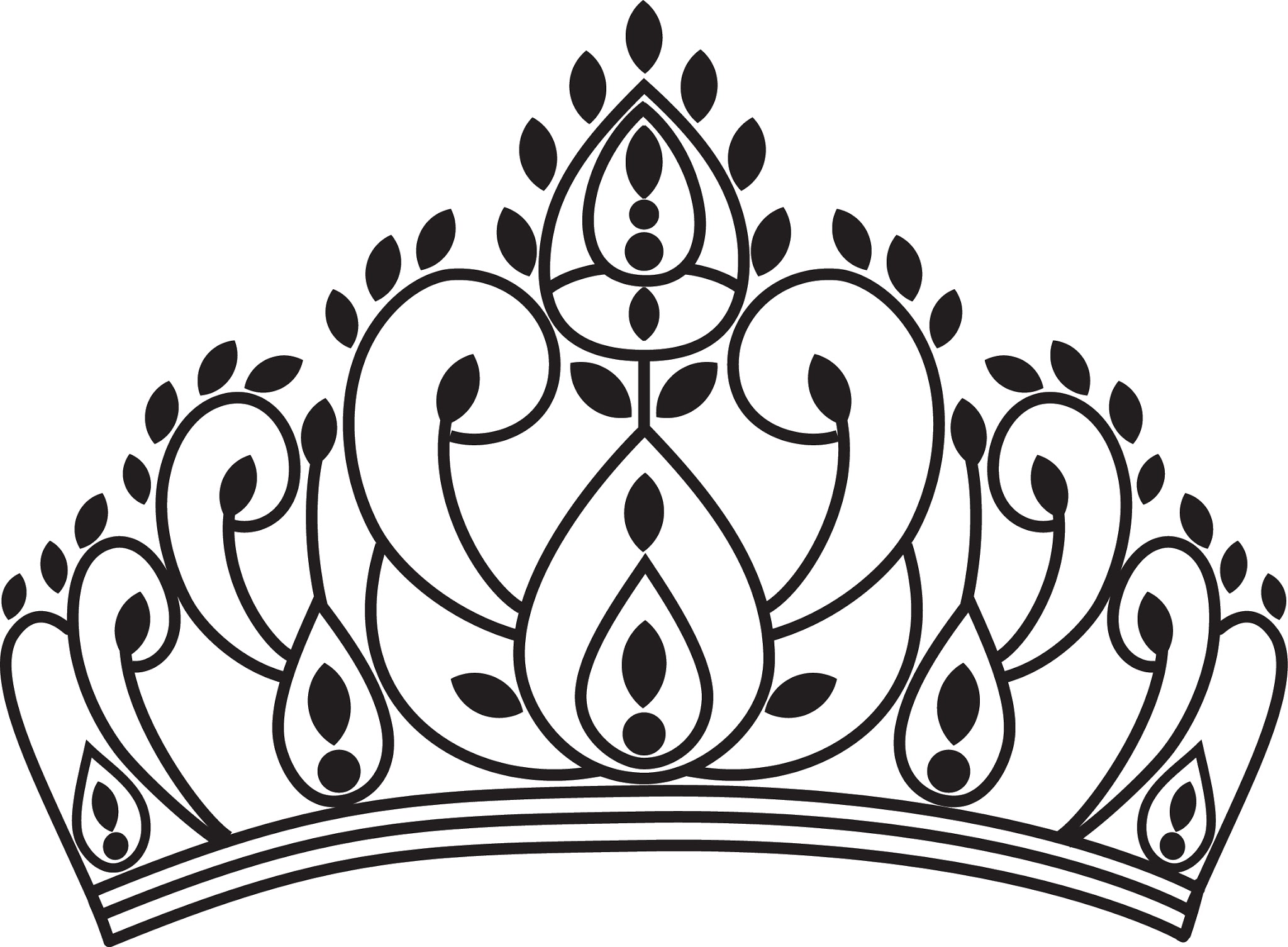 Lester Prairie Ambassador Program 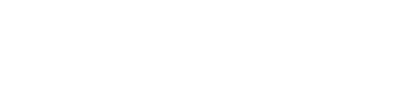 Candidate Biography Form Please type your answers on a separate sheet of paper, including the letters of the questions. A copy of this will be kept in your file folder* EMAIL TO: lesterprairieambassadors@gmail.comName Age and Birthday Address Parents or Guardians Siblings (Names and Ages) Grade What job do you hold? Who is your employer?  Where do you attend High School? What extracurricular activities are  you involved in? Outside of school, what activities are you involved in? (ex. Church Youth  Group, Mission Trips, 4-H, etc.) What are your future plans after High School?  What are some of your hobbies or talents? What is your favorite part about Lester Prairie and why? Who do you admire most in life and why? What makes a good Ambassador of Lester Prairie?  Why is volunteerism important to you?  How would you represent Lester Prairie as an ambassador? What is one fun fact about yourself? What are 3 words to best describe you? If you could select the Grand Marshall for the 2024 Prairie Days Parade. Who would you pick and why? Photo Release Form  I give permission to the Lester Prairie Ambassador Coordinators (Lauren Trittabaugh and Taylor Bayerl) to use, publish, and distribute photographs taken during events, training, and other Ambassador activities. Pictures can potentially be published to Facebook, Twitter, Instagram, or other social media platforms. They may be published in the local newspaper. If you give consent to this, please complete the form below.  *Please note, that when a photoshoot happens with Bea’s Photography or Capturing Radiance Photography additional contracts may need to be signed.  Ambassador Candidate Name:______________________________________ Ambassador Candidate Signature:______________________________________ Parent Signature:____________________________________________________Date:________________________